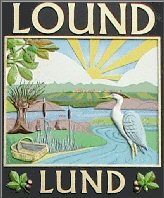 Lound Parish Council The next meeting of the Parish Council will be held on Tuesday 27th November 2018 at 7.30pm in the Village Hall. AgendaApologies for Absence Meeting adjourned for Public Discussion and Police ReportDeclarations of Interest and ConfidentialityMinutes of previous P.C. Meeting: - Minutes to be confirmed as true and accurate and signed off by chair person.Matters arisingReports from County and District CouncilorsHealth and Safety and GDPR and Policy:	 Monthly Playground H&S report to be reviewed and confirmation of who next to perform the review.Finance: Finance update – Clerk Tree Warden & Footpath WardensCorrespondence including comments from October’s file Planning Issues declared before or at the meeting:  - 18/01471/HSE    Planning Portal Ref:  PP-07427759/ Single Storey Infill Extension to Rear of Property to Link House And Existing Garage, Conversion of Existing Garage and Erection of New Timber Frame Garage to Front at Wild Goose Farm House Carr Road Mattersey Doncaster.Reports from Other Committees.Village Update / Matters to report or discussThe Village Green recruitment of gardener/wardenCrossroad Sign petitionLengthsman SchemeWater Installation and LIS SchemeNext Year’s meeting dates /vote on August holiday.Notice Board Glass replacementDate of next Meeting: - all to confirm the date Tuesday 22nd January 2019 is acceptable.Mrs. Claire Challener – Clerk, Tel. 01777 816952 e-mail: loundparish@outlook.com www.loundvillage.co.ukCirculation: C. Cllr & D Cllr. T Taylor, Cllrs: J Wilkinson– Chair, M Holgate, A Jones, J Powell, A Perkins, R Austin.  PCSO Lucy Campion, Notice board, website, file.